Elphin Agricultural Show			HORSE SECTION  CLASSES Champion horse of show:  John Duffy Memorial CupClass 1:	Best FoalMary Dooner, AthloneDavid Lillie, BallinafadClass 2: Best Brood Mare Registered Irish Draughts in foal or foal at foot (Joe Neary Cup)Hazel McVeigh, LongfordClass 3: ELPHIN SHOW MARE AND FOAL CHAMPIONSHIP Mary Dooner, AthloneDavid Lillie, BallinafadClass 4:  Best Yearling Colt or FillyJames McWeeney, BallinamoreClass 7  Best three year old Filly Shirley Hurst, FermanaghClass 8:Inhand Championship Champion:  Shirley HurstReserve:  James McWeeneyRIDING HORSES SECTIONHorses must be over 148 cm, four years and older.Class 11:	Light Weight CobSinead O HaraClass 15:	Large/small riding horseSusan Mee, BallinaleeFiona O Donohue, BallinasloeClass 16: 	Light Weight HunterAnika Killeen, TulskClass 17:	Heavy Weight HunterSusan Mee, BallinaleeClass 18:	Amateur Rider Eleri O Connor, BallinasloeClass 19:Riding Championship Champion: Eleri O Connor, BallinasloeReserve: Fiona O’Donohue, Ballinasloe	PONY SECTIONChampion pony of show:  Paddy McDermott Memorial CupClass 20:	Best Registered Connemara Brood MareMike Keane, GalwayGemma Mulligan, CastlereaClass 21:	Best Registered Connemara FoalGemma Mulligan, CastlereaMike Keane, GalwayClass 22:	Best Registered Connemara YearlingMike Keane, GalwayMartha McDermott, Templeboy, SligoStephanie Cregg, ElphinClass 23:	Best Registered Connemara two year oldStephanie Cregg, ElphinClass 24:	Best Registered Connemara three year old and upwards Colt, Gelding or FillyJohn McLoughlin, DrumshanboLaura McWeeney, BallinamoreDamien Gill Cloontuskert, RoscommonSean McLoughlin, DrumshanboClass 25:	Best non registered pony three years and underStephanie Cregg, ElphinMike Keane, GalwayClass 26:	Best Miniature PonyNicole Leonard, MayoJulie Hale, BallinloughLeon Kavanagh, RoscommonMark Reilly, BallinaleeClass 27:	Best Young Handler Age from 8-12 years old. Must wear safety helmetSinead O HaraDeirdre Coyne,Katie Gill,, RoscommonGrace Healy, BoyleClass 28:	Best In hand ChampionshipSinead O HaraDeirdre CoyneClass 29:	Cyril McDermott All Ireland Broodmare Pony ChampionshipGemma MulliganDeirdre Coyne,Caroline Crosby, BallinasloePONY RIDING SHOWING CLASSESClass 30:	Under 16 ridden Connemara PonyNicola Crosby, RoscommonFiona Donohue ,BallinasloeClass 31:	Over 16 ridden Connemara PonySusan Mee BallinaleeClass 32:	Ridden pony any type under 16Nicola Crosby, RoscommonNicole Leonard, MayoGrace Healy, BoyleClass 33:	Ridden pony any type over 16Susan Mee BallinaleeDaniel Mettugh The Plains BoyleClass 34:	Coloured PonyLeon Kavanagh, RoscommonEdward Kavanagh, RoscommonClass 35:	4/5 Year Old young ponyDes Joyce, WilliamstownClass 36:	Ridden Pony Championship (Classes 30 to35)Nicola Crosby, RoscommonSusan Mee BallinaleeClass 39 Driving for Style & AppearanceDaniel McHugh, BoyleDayna KilleenAmbyr Reid, AthloneGIGS AND ROAD CARTSClass 40:	Gigs and Road CartsDaniel McHugh, BoyleDayna KilleenAmbyr Reid, AthlonePEDIGREE CATTLEJames Caslin Cup Alan GibbonsChampion Amanda BroganReserve: Alan GibbonsClass 41: 	Best Pedigree Bull any breed over 12 months 1.  Donal Logan, Drumcong, Co Leitrim2.  John Joe Carroll, Fairymount, Castlerea Co RoscommonANGUS SECTIONClass 42:	Best Pure Bred Angus Bull born between 01/09/22 and 31/12/22 Alan Gibbons, StrokestownAlan Gibbons, StrokestownClass 43:Best Pure Bred Angus Heifer born between 01/09/22 and 	31/12/22-Sponspored By Liffey MeatsAlan Gibbons, StrokestownAnthony & Arran Dockery, Killina, ElphinClass 44: Best Pure Bred Angus Bull born before 01/09/22Bernard Kerins, Carnaree, Ballymote, Co SligoEamon Beirne, Oakfield, StrokestownClass 45:	Best Pure Bred Angus Female born before 01/09/22Conor Craig& Amanda Brogan, Edgesworthtown, Tom Mulligan, Dromod, Co LeitrimNiall Regan, CastlereaClass 46:  Best Pure Bred Angus Bull born on or after 01/01/23Tom Mulligan, Dromod, Co LeitrimBernard Kerins, Carnaree, Ballymote, Co SligoAlan Gibbons, StrokestownClass 47: Best Pure Bred Angus Heifer born on or after 01/01/23John Boyd, Woodbrook, Carrick-on-ShannonShane McGreal, Ballinrobe, Co MayoTom Mulligan, Dromod, Co LeitrimHEREFORD SECTION  The Patrick Connell Perpetual challenge cup Shane KilraineThe Paddy McGrath challenge Cup Padraig McGrathChampion: Padraig McGrathReserve: Shane Kilraine.Class 48: Best pure bred Hereford Cow – Sponsored by Padraig McGrathShane Kilrane, MohillSinead Conroy,TulskJohn Mullooly, Lavally, StrokestownClass 49: Best pure bred Hereford bull calf born since 01/1/23Padraig McGrath, ElphinShane Kilrane, MohillPaddy Farrell, Ballinwing, Ck-on-ShannonClass 50: Best pure bred Hereford bull calf born prior to 31/12/22Padraig McGrath, ElphinSinead Conroy, TulskJohn Mullooly, Lavally, StrokestownClass 51; Best pure bred Hereford Heifer calf born since 01/1/23Sinead Conroy, TulskClass 52:Best pure bred Hereford Heifer calf born prior to 31/12/22Shane Kilrane, MohillPadraig McGrath, ElphinSinead Conroy, TulskSHORTHORN SECTIONThe Paddy Farrell Perpetual Trophy Michael McKeon Champion: Michael McKeonReserve: Anthony DockeryClass 53: Best Shorthorn Cow in calf or with calf at footAnthony & Arran Dockery, Killina, ElphinClass 54: Best Shorthorn Heifer born in 2022 Martin McKeon, Moygara, Gurteen, SligoAaron McDermott, Creevolan, ElphinMichael & Dan McKeon, Moygara, Gurteen, SligoClass 55: Best Shorthorn Heifer calf born in 2023 Noel & Lisa Dowd CreggsAnthony & Arran Dockery, Killina, ElphinAnthony & Arran Dockery, Killina, ElphinClass 56: Best Shorthorn Bull Calf born in 2023 Peter Gormley, Lavagh, Ballymote, Co. SligoNoel & Lisa Dowd CreggsAdiran Flatley, Glann, KilkellyClass 56A: Best Shorthorn Male or Female Calf born after 01/04/23Aaron McDermott, Creevolan, ElphinAdiran Flatley, Glann, KilkellyAnthony & Arran Dockery, Killina, ElphinFrank WhitneyClass 57: Best Shorthorn Pedigree Male OR Female Calf born between 1/9/22-31/12/22Anthony & Arran Dockery, Killina, ElphinNoel & Lisa Dowd CreggsAdiran Flatley, Glann, KilkellyClass 58: Best Pair Registered Shorthorn Animals owned by the same Exhibitor Aaron McDermott, ElphinAdiran Flatley, Glann, KilkellyMichael McKeon, Gurteen, SligoSIMMENTAL SECTION – Open ClassesClass 59:  Bull Class – born before 31/12/22John Joe Carroll, Fairymount, CastlereaFred Dolan, StrokestownClass 60: Heifer Class – born before 31/12/22Gerry Neenan, MayoFrancis Maguire, Ballinamore, co LeitrimFrancis Maguire, Ballinamore, co LeitrimFred Dolan, StrokestownClass 62: Heifer Calf born on or after 1/01/23Tommy Butler, Banagher, Co Offaly Gerry Neenan, MayoThe Padraig Kennedy Perpetual Cup John Joe CarrollChampion Gerry NeenanLIMOUSIN SECTION (Certificate of Compliance is required) Class 63:	Best Female born before 31/08/2022Michael Gunn. Ovaun, ElphinMichael Gunn. Ovaun, ElphinDes Joyce, WilliamstownNorth West Limousin club confined classesClass 64A Pedigree registered male born on or after 1/9/2022Michael McKeone, Ballyvarry, CastlebarMichael Gunn. Ovaun, ElphinMicheal Hester, CastlereaClass 64B Pedigree registered male born on or after 1/9/2022Gerry Walsh, BallinaBrian Phillips, SligoPadraig Golden, Westport, Co MayoClass 64C Pedigree registered male born on or after 1/9/2022Gerry Walsh, BallinaJason Maughan, MayoMervyn KneafseyClass 65A Pedigree registered female calf born on or after 1/9/2022Micheal Hester, CastlereaMichael McKeone, Ballyvarry, CastlebarMichael McKeone, Ballyvarry, CastlebarClass 65B Pedigree registered female calf born on or after 1/9/2022Gerry Walsh, BallinaMartin O Connor, Clooneybeirne, StrokestownMichael Gunn. Ovaun, ElphinClass 65C Pedigree registered female calf born on or after 1/9/2022Padraig Golden, Westport, Co MayoGerry Walsh, BallinaMervyn Kneafsey, MayoChampion Limousin Michael HesterPEDIGREE CHAROLAIS CATTLE Champion: James Donnelly, LongfordReserve: John O Grady, GlenamaddyClass 66: Best Pedigree Charolais Female born before 31/12/21Jon Regan, Liscally, Tawley, Co LeitrimJon Regan, Liscally, Tawley, Co LeitrimKevin Graham, Keadue, BoyleClass 67: Best Pedigree Charolais Bull born on or between 01/01/22 and 31/07/22Cathal Gormley, Carrowkeel, ElphinClass 68: Best Pedigree Charolais Heifer born on or between 01/01/22 and 31/07/22John O Grady, GlenamaddyCathal Gormley, Carrowkeel, ElphinCathal Gormley, Carrowkeel, ElphinEamonn & Daniel O Connor, SligoClass 69: Best Pure Bred Charolais Bull born on or between 01/08/22 and 31/12/22Mattie Kelly, Newbridge, GalwayMattie Kelly, Newbridge, GalwayPhilip Barkey, Oldcastle, Co MeathClass 70: Best Pure Bred Charolais Heifer born on or between 01/08/22 and 31/12/22Kevin McGrath, Killaraght, BoyleGeraldine Sweeney, Drumfin, SligoEamonn & Daniel O Connor, SligoThe All Ireland Pedigree Charolais Baby Calf ChampionshipChampion Female: James Donnelly, LongfordChampion Male: John O Grady, GlenamaddyClass 71: Best Pedigree Bull Calf born on or after 01/01/23John O Grady, GlenamaddyCiaran O Donnell, ElphinPaul & Eugene BurkeTom Mulligan, Dromod, LeitrimClass 72: Best Pedigree Heifer Calf born on or after 	01/01/23James Donnelly, Melview, LongfordJohn O Grady, GlenamaddyFrancie McCormack, Keadue,Eamonn & Daniel O Connor, SligoInterbreed Group CompetitionClass 73: Best Pair Pedigree Animals property of one exhibitorJon Regan, Liscally, Tawley, Co LeitrimMichael &Dan McKeon, GurteenClass 74: Best Group of three for the Michael F. and Martha Gunn Perpetual CupCyril Moran, Kilkelly, MayoMichael Gunn, Ovaun, ElphinCOMMERCIAL CATTLE SECTIONHALTERED CLASSESCommercial Champion: Derek McKinney, DonegalReserve Champion: Maxwell Family BallinagareClass 75: Best Bullock any breed with no teeth Sponsor by KepakFlanagan Family, Curry, StrokestownClass 76: Best Bullock any breed with two or more permanent teeth John Clyne, Rathcline Rd, LanesboroMary Tarpey, Carrow, Elphin	Class 77: Best Heifer any breed with two permanent teeth or moreFlanagan Family, Curry, StrokestownO’Dowd Family, Lishugh, ElphinClass 78: Best Butchers Heifer (550kg or under)Charlene Nohilly, Tuam, Co GalwayBrady Family, CastlereaGraham Caraway, Ballinfull, SligoClass 79: Best Non Continental Heifer likely to make a Suckler CowDavid Gibbons, Donamon,Adrian Flatley, Glann, Kilkelly, Co MayoCharlene Nohilly, Tuam, Co GalwayClass 80: Best Continental Heifer likely to make a Suckler Cow Flanagan Family, Paul & Eugene Burke SligoCharlene Nohilly, TuamClass  81:    All Ireland Continental Male Calf born in 2023Maxwell Family, BallinagareShane McGreal, Ballinrobe, Co MayoFlanagan Family, Curry, StrokestownClass  82:  All Ireland Continental Female Calf born in 2023Derek McKinney, RoscommonMartin O Connor, StrokestownStevenson family, LetterkennyClass  83: Best pair of commercial animals Martin O Connor, StrokestownO Dowd Family, Lishugh, ElphinCallum& Jack McKeon, AghacashelClass  84: Best Stock person Boy or Girl, 8 to 12 years of age		Shane McGreal, MayoAaron McDermott, ElphinLiam Farrell, LeitrimClass  85: Best Stock person Boy or Girl, 13 to 17 years of age-William Stevenson, LetterkennyKatie Flanagan, ElphinNichola Mulligan, CreggsClass 86: All Ireland Beef Heifer (no permanent teeth on day of show)Derek McKinney, RoscommonAisling Burke, LimerickStevenson Family, LetterkennyMaxwell Family, BallinagareCLASS; 87THE IRISH SHOWS ASSOCIATION ANDTHE DEPARTMENT OF AGRICULTURE PRESENTSMichael& Dan McKeon, GurteenConor Craig& Amanda Brogan, LongfordAdrian Flatley, MayoAaron McDermott, ElphinPeter Gormley, SligoDylan Gallagher, MayoAdrian Flatley, MayoPadraig Flanagan, ElphinNiall Regan, CastlereaCOMMERCIAL SECTION (UNHALTERED)Class88: Best Male or Female Non-Continental born on or after 01/01/22O’Dowd Family, ElphinClass  89: Best Weanling (Male) other than Belgian Blue born on or after 01/01/23Brady Family, CastlereaO’Dowd Family, ElphinClass  90:	Best Weanling (Female) other than Belgian Blue born on or after 01/01/23Ryan Gilligan, ManorhamiltonBrady Family, CastlereaO’Dowd Family, ElphinClass 91: All Ireland Commercial Breeding Heifer Unhaltered sBrady Family, CastlereaFrank MulliganO’Dowd Family, ElphinFred Dolan, StrokestownFed Dolan, StrokestownClass  92: Best Suckler Cow (Beef Breed) with calf calved on or after 01/01/23 at foot (Cow must be in milk)Ronan Mulligan, KilmurrayRonan Mulligan, KilmurrayRonan Mulligan, KilmurraySHORTHORN COMMERCIAL CLASSES SPONSORED BY IRISH SHORTHORN SOCIETYClass  93: Male calf born in 2023Amelda Middleton Leonard, MoateJohn Swanick, CastlereaClass 94: Female calf born in 2023 most likely to make suckler	John Swanick, CastlereaKevin McGrath, BoyleFrank Mulligan, CreggsCOMMERCIAL SUCKLER COW AND CALF CLASSChampion: Brady Family, CastlereaClass  95: Commercial Cow and Calf ClassBrady Family CastlereaO Dowd Family ElphinTommy Joe McDermott, Elphin	SHEEP SECTIONWillie Casserly Memorial Cup for Champion Sheep of the ShowEoin O ConnorClass 96:	Best Pure Bred Suffolk RamCharles Reilly, Mohill, LeitrimClass 97:	Best Pure Bred Suffolk Ram LambJack Cahill, ElphinChristina Brennan, Hartley, Ck-on-ShannonCharles Reilly, Mohill, LeitrimClass 98:	Best Pure Bred Suffolk Ewe Lamb Charlie Burke, Foxford MayoCharles Reilly, Mohill, LeitrimCharles Reilly, Mohill, LeitrimClass 99:	Best Pure Bred Suffolk EweLee McPartlin, Blacklion, CavanClass 100:	Best Pure Bred Charolais RamAndrew Gilmore, CavanLiam Caslin, HillstreetEoin O Connor, ElphinClass 101:	Best Pure Bred Charolais Ram LambAndrew Gilmore, CavanAndrew Gilmore, CavanEoin O Connor, ElphinClass 102:	Best Pure Bred Charolais Ewe LambAndrew Gilmore, CavanEoin O Connor, ElphinAndrew Gilmore, CavanClass 103:	Best Pure Bred Charolais EweEoin O Connor, ElphinAndrew Gilmore, CavanAndrew Gilmore, CavanClass 104:	Best Pure Bred Texel Ram Lee McPartlin, CavanClass 105:	Best Pure Bred Texel Ram LambLee McPartlin, CavanJack Cahill, ElphinClass 108:	Best Pen of Cross Bred Ewes (minimum of 5) in pensCiara Carroll, KilmoreO Dowd Family, ElphinM&J Neary, ElphinClass 109:	Best Pen of Cross Bred Hogget’s (minimum of 5) in pensLiam Caslin, HillstreetM&J Neary, ElphinO Dowd Family, ElphinClass 110:	Best Butchers LambKevin Lawless, MayoM&J Neary, ElphinM&J Neary, ElphinClass 111:Best Pedigree Lamb, Ewe, or Ram 1 year old and upwards, other than Texel, Suffolk and CharolaisAndrew Gilmore, CavanEllie-Ann McDermott, ElphinEoin O Connor, ElphinClass 112: Best Pair Cross Bred Ewe Lambs suitable for breedingMartin Travers, ElphinSean Caslin, HillstreetLee McPartlin, CavanClass 113: Best Pair Factory LambsM&J Neary, ElphinM&J Neary, ElphinSharon Grady, RoscommonClass 114:Best Pure Bred Ram Lamb any other breed than previous classesAndrew Gilmore, CavanClass 115:	Best Pure Ewe Lamb any other breed than previous classesAndrew Gilmore, CavanAndrew Gilmore, CavanClass 116: Best Ewe Hogget any other breed than previous classesGilmore, CavanAndrew Gilmore, CavanJack Cahill, ElphinClass 117:	Best Young Handler by boy under 16Kevin Lawless, MayoCiara Carroll, Feeragh, HillstreetNathan Gill, BallinloughClass 118:	Best Young Handler by girl under 16Ellie-Ann McDermott, Elphin Nessa Carroll, Feeragh, HillstreetAbaigeal Travers, Mantua, ElphinGOAT SCTIONClass 119:	Best female GoatMichael Tomas, Ballycastle, Co MayoClass 120:	Best Kid Goat maleMichael Tomas, Ballycastle, Co MayoClass 121:	Best Kid Goat femaleMichael Tomas, Ballycastle, Co MayoClass 122:	Best Goatling male Michael Tomas, Ballycastle, Co MayoClass 123:	Best Goatling femaleMichael Tomas, Ballycastle, Co MayoTURF/STRAW  SECTIONClass 124:	Best 6 Sods of Black TurfSinead Shiel, ElphinSam Gallagher, LondonLily Gallagher, LondonClass 125:	Best 6 Sods of Brown TurfPatricia Butler, ElphinPatricia Butler, ElphinLuke McDermott, ElphinFARM PRODUCEClass 127:	Best 3 eating apples of one varietyMary Boylan, FermanaghClass 128:	Best 3 cooking apples of one varietyPatsy Burke, StrokestownElieen Burke, StrokestownCarmel Beirne, BallinagareClass 129:	Best 3 heads of lettuceMary Casserly, FrenchparkMary Boylan, FermanaghLouise Glancy, Ck-on-ShannonClass 130:	Best 3 Garden BeetLouise Glancy, Ck-on-ShannonMary Boylan, FermanaghMae Canning, ClooneClass 131:	Best 3 ParsnipsMary Boylan, FermanaghAaron Harte, CastlereaMatt McGarry, ElphinClass 132:	Best 3 CarrotsZara Evans, BallinamoreZara Evans, BallinamoreAisling Harte, CastlereaClass 133:	Best 4 Onions grown from setsZara Evans, BallinamoreMary Boylan, FermanaghPat Boylan, FermanaghClass 135:	Best 4 Seed OnionsZara Evans, BallinamoreClass 136:	Best 4 ShallotsMary Boylan, FermanaghZara Evans, BallinamoreMary Boylan, FermanaghClass 137:	Best 4 Pods of succulent garden peasEileen Burke, StrokestownMary Boylan, FermanaghPat Boylan, FermanaghClass 138:	Best 2 heads of Garden CabbageMary Boylan, FermanaghClass 139:	Best 3 Early potatoesZara Evans, BallinamorePat Boylan, FermanaghDenise Kelly, StrokestownClass 140:	Best 3 Kerr PinksMary Boylan, FermanaghPat Boylan, FermanaghPatsy Burke, StrokestownClass 141:	Best 3 Golden WondersMatt McGarry, ElphinEileen Burke, StrokestownClass 142:	Best 3 Potatoes other than any of the aboveZara Evans, BallinamoreMary Boylan, FermanaghPat Boylan, FermanaghClass 144:	Best 4 sticks of RhubarbMae FarrellMae Canning, ClooneAnn Kelly, StrokestownClass 145:	Best 3 Home Grown TomatoesZara Evans, BallinamoreDenise Kelly, StrokestownJohn Treacy, Monivea, GalwayClass 147:	Best cucumberAnn Kelly, StrokestownClass 148:	Biggest OnionMary Boylan, FermanaghCian Satchwell, TulskClass 149:  	Best Scarecrow Wendy MeenehanMarie McDermott, FrenchparkGeorge Canuta, ElphinFLOWER SECTIONClass 150:	Best Arrangement of Wild Flowers Anthonine Winston, RoscommonMae Murray, StrokestownM&J Neary, ElphinClass 151:	Best Arrangement of Cut FlowersEamonn McCormack, StrokestownZara Evans, BallinamoreAnthonine Winston, RoscommonClass 152:	Best Display of Roses Zara Evans, BallinamoreEamonn McCormack, StrokestownMarian McHale, MayoClass 153:	Best three stems of hydrangeaEamonn McCormack, StrokestownAnthonine Winston, RoscommonClass 154:	Best Single RoseJohn Treacy, GalwayPat Boylan, FermanaghEamonn McCormack, StrokestownClass 155:	Best Homemade CorsageZara Evans, BallinamoreClass 156:	Best Table Centre ArrangementZara Evans, BallinamoreEamonn McCormack, StrokestownAnthonine Winston, RoscommonClass 157:	Best Pot Plant not in FlowerEamonn McCormack, StrokestownEamonn McCormack, StrokestownEamonn McCormack, StrokestownClass 158:	Best Gladiola (1 spike)Eamonn McCormack, StrokestownZara Evans, BallinamoreAnthonine Winston, RoscommonClass 159:	Best Arrangement of DahliasEamonn McCormack, StrokestownPat Boylan, FermanaghZara Evans, BallinamoreClass 160:	Best any pot plant in flowerEamonn McCormack, StrokestownEamonn McCormack, StrokestownEamonn McCormack, StrokestownClass 161:	Best floral arrangement in a cup and saucerZara Evans, BallinamoreEamonn McCormack, StrokestownNicole Leonard, MayoCOOKERY SECTIONClass 162:	Best Homemade Rhubarb TartRachel Gormley, ElphinDeidre Keenan KiltoomM&J Neary, ElphinClass 163:	Best Homemade Apple Tart M&J Neary, ElphinRachel Gormley, ElphinCarmel Beirne, BallinagareClass 164:	Best Homemade 6 Fruit SconesCarmel Beirne, BallinagareOlivia Morris, KildareNicole Leonard, MayoClass 165:	Best ShortbreadNicole Leonard, MayoRachel Gormley, ElphinRachel Gormley, ElphinClass 166:	Best Cherry CakeGemma Flanagan, StrokestownGemma Flanagan, StrokestownClass 167:	Best Banana BreadKathleen McGarry, ClooneGemma Flanagan, StrokestownClass 168:	Best Homemade Boiled Fruit CakeAnn Kelly, StrokestownMae Murray StrokestownClass 169:Best Homemade Sponge Cake (Any Filling, no cream)Eamonn McCormack, StrokestownLiam Butler ElphinOlivia Morris, KildareClass 170:	Best Fruit Queen CakesOlivia Morris, KildareClass 171:	Best Homemade Madeira CakeMoira o Connor, ArdcarneCarmel Beirne, BallinagareM&J Neary, ElphinClass 172:	Best Homemade Ginger CakeMoira o Connor, ArdcarneAnn Guckian, KilnagrossAoife o Connor, ElphinClass 173:	Best Carrot CakeM&J Neary, ElphinGemma Flanagan, StrokestownKathleen McGarry, ClooneClass 174:	Best Homemade Swiss RollM&J Neary, ElphinClass 175:	Best Homemade 6 Plain SconesAnn Kelly, StrokestownOlivia Morris, KildareDeidre Kielty, ElphinClass 176:	Best Homemade 6 Queen CakesOlivia Morris, KildareClodagh McCaffery, ElphinPatricia Butler, Carrow, ElphinClass 177:	Best Homemade Wholemeal CakeDeidre Kielty, ElphinBrigid O Donnell, ElphinMoira O Connor, ArdcarneClass 178:	Best Homemade  White Soda CakeMae Canning, ClooneDeidre Keenan KiltoomMae Canning, ClooneClass 179:	Best Cold Tea Brack Marie O’Connor, ElphinMarie &Jackie Neary, ElphinClass 180:	Best Coffee CakeOlivia Morris, KildareClass 181:	Best Quiche M&J Neary, Elphin	Class 182:	Best Homemade Dish of Potato CakesMae Canning, ClooneBrigid O’Donnell, ElphinMae Canning, ClooneClass 183:	Best Homemade Porter CakeMae Murray, StrokestownMarie O’Connor, ElphinClass 185:	Best Treacle CakeCiara Luby, ClooneAoife o Connor, Elphin Kathleen McGarry, ClooneClass 187:	Best Red Velvet CakeOlivia Morris, KildareCarmel Beirne, BallinagareNicole Leonard, MayoClass 188:	Best Lemmon Drizzle CakeAoife o Connor, ElphinM&J Neary, ElphinMoira o Connor, ArdcarneClass 190:	Best Homemade Jar of ChutneyMoira o Connor, ArdcarneM&J Neary, ElphinMoira o Connor, ArdcarneClass 191:	Best Plate of BoxtyKathleen McGarry, ClooneMae Canning, ClooneMae Canning, ClooneClass 192:	Best Jar of HoneyJohn Treacy, GalwayClass 193:	Best Homemade Gooseberry JamEamonn McCormack, StrokestownMarie & Jackie Neary, ElphinJohn Treacy, GalwayClass 194:	Best homemade Blackcurrant JamKathleen McGarry, ClooneEamonn McCormack, StrokestownJohn Treacy, GalwayClass 195:	Best Homemade MarmaladeKathleen McGarry, ClooneSeamus Sheridan, StrokestownJohn Treacy, GalwayClass 196:	Best Homemade Strawberry JamMoira o Connor, ArdcarneAoife o Connor, ElphinKathleen McGarry, ClooneClass 197:	Best Homemade Rhubarb JamEamonn McCormack, StrokestownAnn Kelly, StrokestownJohn Treacy, GalwayClass 198:	Best Homemade Raspberry JamGemma Flanagan, StrokestownEamonn McCormack, StrokestownEanna Tiernan, ElphinClass 199:	Best Homemade Mixed Fruit JamJohn Treacy, GalwayM&J Neary, ElphinClass 200:	ALL-IRELAND JAM Kathleen McGarry, ClooneJohn Treacy, GalwayKathleen McGarry, ClooneClass 201:	Best Homemade Treacle BreadMary Casserly, FrenchparkMae Canning, ClooneDeidre Keenan, KiltoomBUTTER SECTIONClass 202:	Best Dish of Homemade ButterKathleen McGarry, ClooneShane Gormley, ElphinClass 203:	Best Dish of Decorated ButterKathleen McGarry, ClooneShane Gormley, ElphinHANDCRAFT SECTIONClass 204:	Any article using natural materialsHannah Duignan Grange, HillstreetRebecca Connolly, ElphinMargaret McCormack, StrokestownClass 205: Linen Embroidery, any article of embroidery using suitable thread other than woolKelly Duke, BallinameenMary McVeigh, LongfordMargaret McCormack, StrokestownClass 206:	Hand Crochet made from wool/cottonMary McVeigh, LongfordMargaret McCormack, StrokestownMary Harte, CastlereaClass 207:	Best Headpiece hat/fascinatorMary McVeigh, LongfordKelly Duke, BallinameenMary McVeigh, LongfordClass 208:	Best Handmade BagMary McVeigh, LongfordKelly Duke, BallinameenBernadette Morris, ElphinClass 209:	Best handmade cushion any mediumMargaret McCormack, StrokestownMargaret McCormack, StrokestownMary McVeigh, LongfordClass 210:	Best Fine knitted article for an adultMary McVeigh, LongfordKelly Duke, BallinameenNicole Leonard, MayoClass 211:	Best Article suitable for sale to touristsBernadette Morris, ElphinMargaret McCormack, StrokestownMary McVeigh, LongfordClass 212:	Best Homemade JewelleryMary McVeigh, LongfordMargaret McCormack, StrokestownClass 213:	Best Homemade Cuddly Toy Mary McVeigh, LongfordMary McVeigh, LongfordRebecca Connolly, ElphinClass 214:	Something new from something old Bernadette Morris, ElphinMargaret McCormack, StrokestownMary McVeigh, LongfordClass 215:	Best Baby Knit Garment for Boy or GirlMae Canning, ClooneMary McVeigh, LongfordLiz Breckenridge, DromodClass 216:	Best Tea CosyMary McVeigh, LongfordMary McVeigh, LongfordKelly Duke, BallinameenClass 217:	Best Pin CushionBernadette Morris, ElphinMary McVeigh, LongfordClass 218:	Any Article of clothing using a sewing machineKelly Duke, Ballinameen        Kelly Duke, BallinameenClass 219:	Any handmade article not eligible in above classesMargaret McCormack, StrokestownLiz Breckenridge, DromodMary McVeigh, LongfordADULT ART SECTIONClass 220:	Best LandscapeZara Evans, BallinamoreNicole Leonard, MayoClass 221:	Best Decoupage 3DEamonn McCormack, StrokestownEamonn McCormack, StrokestownEamonn McCormack, StrokestownClass 222:	Best Painting any mediumZara Evans, BallinamoreZara Evans, BallinamoreZara Evans, BallinamoreClass 223:	Best Black & White SketchZara Evans, BallinamoreKirstin Cronin, StrokestownClass 225:	Best Still lifeKirstin Cronin, StrokestownWendy MeenehanJUNIOR SECTIONClass 226:Drawing, Painting, Collage any subject under 5 yearsLuke McDermott, ElphinElla McGarry,Oscar Harney, BoyleClass 227:Drawing, Painting, Collage any subject 6 -8 yearsEleanor Harney, BoyleAela Brady, ElphinA J Barry, ElphinClass 228: Drawing, Painting, Collage any subject 9 -12 yearsDaracha Dolan, Carrick on ShannonDaracha Dolan, Carrick on ShannonNoah McCormack, ElphinClass 229: Handwriting competition for children attending national school on 30/06/23(Everything Mom by Joanna Fuchs)Ciara FarrellGerard Kielty, ElphinEleanor Harney, BoyleClass 230:	Poetry Competition for N.S (Title – Show Day)Tommy Brady,  ElphinMia Connellan, KilmoreAela Brady, ElphinClass 231:	Greeting Card (Theme – Easter)Ella O Donnell, ElphinSaibh O Harte, CroghanSiobhain McGowan, DrumshanboClass 232:	Best Decorated EggSaibh O Harte, CroghanCian Satchwell, CastlereaConor McHale, MayoClass 233:	Best Decorated Vegetable and/or FruitKatelyn Winston, RoscommonOlga GrantClass 234:	Any Article homemade and handmade U-12 yearsConnie McGowan, CroghanMartha McGowan, CroghanWendy MeenehanClass 235:	Best Collection of LeavesKatelyn Winston, RoscommonNicole Leonard, MayoClass 237:	Best Desk Tidy ( for Pencils, etc ) made from Recyclable MaterialsLiadh Mcloughlin, ElphinClass 239:	Best Decorated CakeCian Satchwell, CastlereaHugo Morris, KildareOlga GrantClass 241:	Best Decorated Wooden SpoonSaibh O Harte, CroghanConor McHale, MayoAaron Harte, CastlereaClass 242:	Best Pebble ArtSaibh O Harte, CroghanChloe Connellan, KilmoreMia Connellan, KilmoreClass 243:	Best Model made by LEGO (Under 6 years of age)Seamus Sheridan, StrokestownOscar Harney, BoyleDiego Jaure, ElphinClass 244:	Best Model made by LEGO (6years – 12 years)Theo Butler. ElphinJohn Sheridan, StrokestownRyan McHale, MayoClass 245:	Best Crazy HatOlga GrantAisling Harte, CastlereaClass 246:Best Edible Necklace made from fruit/vegetables or sweetsNicole Leonard, MayoNATIONAL SCHOOL  COOKERY SECTIONClass 247:	Best Rice Krispies BunsWendy Meenehan, MohillAnnie Donlon, ElphinClass 248:Best homemade 6 Scones confined to National SchoolRebeca Harte, CastlereaClass 249:Best homemade 6 Queen Cakes confined to National SchoolIsabelle Morris, Kildare Class 250:Best plate of Decorated Buns confined to National SchoolIsabelle Morris, Kildare Daracha Dolan, Carrick on ShannonClass 250A: ALL-IRELAND MUFFIN COMPETITION UNDER 18 YEARSEmma Gormley, ElphinIsabelle Morris, Kildare Brenna O’Sullivan, DelvinClass 251:	Best plate of Homemade BiscuitsMia Butler, ElphinNicole Leonard, MayoClairin Dolan, Carrick on ShannonClass 252:	Best plate of Pan CakesJohn & Seamus Sheridan, StrokestownClass 253: All IRELAND JUNIOR APPLE TART U-13 YEARS Chloe Connellan, KilmoreMia Connellan, KilmoreElla O Donnell, ElphinJUNIOR SECTION AGE 12 – 18 YEARSClass 254:	Best homemade Apple TartEmma Gormley. ElphinMartin Beirne, BallinagareClodagh McCaffery, ElphinClass 256:	Best homemade BrowniesEmma Gormley, ElphinMartin Beirne, BallinagareAmy Winston. RoscommonClass 257:  Best Homemade Article any MaterialMartin Beirne, BallinagareAmy Winston. RoscommonSally McGowan, CroghanClass 259:	Best Breakfast TrayMartin Beirne, BallinagareClass 261:  Best Display of WildflowersAmy Winston. RoscommonClass 262:  Best Celebration photo (Please have in Polypockets)Martin Beirne, BallinagareClass 263:  Best Piece of Art Work (drawing, painting, collage)Amy Winston. RoscommonSally McGowan, CroghanPHOTOGRAPHIC SECTION Class 265:	Best Child photo colouredMae Canning, ClooneNicole Leonard, MayoHannah Duignan HillstreetClass 266:	Best Dog photoEmma Purcell, HillstreetMae Canning, ClooneKeevan McTeague, ElphinGeorge Canuta, ElphinClass 267:	Best Landscape ColouredDerek FetherstoneHannah Duignan HillstreetAnne-Marie Brogan. ElphinMae Canning, Cloone Class 268:	Best Black & White PhotoNicole Leonard, MayoMae Canning, ClooneMae Canning, ClooneHannah Duignan HillstreetClass 269:	Best Funny Photo Derek FetherstoneMae Canning, ClooneMae Canning, ClooneHannah Duignan HillstreetClass 270:	Best Celebration PhotographMae Canning, ClooneSiobhain McGowan, DrumshanboBrigid O’Donnell, ElphinMae Canning, ClooneClass 271:	Best old photographSinead Shiel, ElphinMarie & Jackie Neary, ElphinHannah Duignan, HillstreetM&J Neary, ElphinClass 272:	Best Farm SceneShane Gormley, ElphinJohn Mullooly, Lavally, StrokestownShane Gormley, ElphinDerek FetherstoneClass 273:	Best Local PhotoAnne-Marie Brogan, ElphinDerek FetherstoneClass 274:	Best Overall Photo CompetitionDerek FetherstonePOULTRY SECTION – Class 275:	Best GooseCharlie Bourke, Foxford, MayoClass 276:	Best GanderCharlie Bourke, Foxford, MayoClass 277:	Best Soft Feather Heavy Large FemaleJames J Doherty, Clonmany, DonegalCharlie Bourke, Foxford, MayoJames McDaid, Moville, DonegalClass 278:	Best Soft Feather Heavy Large Male James J Doherty, Clonmany, DonegalCharlie Bourke, Foxford, MayoCharlie Bourke, Foxford, MayoClass 279:	Best Soft Feather Light Large FemaleCharlie Bourke, Foxford, MayoOliver Connolly, OffalyOliver Connolly, OffalyClass 280:	Best Soft Feather Light Large MaleCharlie Bourke, Foxford, MayoOliver Connolly, OffalyHarry MurtaghClass 283:	Best Hard Feather Bantam FemaleOliver Connolly, OffalyTommy Butler, OffalyTommy Butler, OffalyClass 284:	Best Hard Feather Bantam MaleOliver Connolly, OffalyTommy Butler, OffalyOliver Connolly, OffalyClass 285:	Best True Bantam FemaleCharlie Bourke, Foxford, MayoJames J Doherty, Clonmany, DonegalMartin DooleyClass 286:	Best True Bantam MaleCharlie Bourke, Foxford, MayoJames J Doherty, Clonmany,Martin Dooley, TuamClass 287:	Best Soft Feather Heavy Bantam FemaleCharlie Bourke, Foxford, MayoSheldon O Rourke, GalwayMartin DooleyClass 288:	Best Soft Feather Heavy Bantam MaleMartin Dooley, TuamCharlie Bourke, Foxford, MayoMajella Coyle, Co Cavan Class 289:	Best Soft Feather Light Bantam FemaleKelly Maris, DonegalTommy Butler, OffalySheldon O Rourke, GalwayClass 290:	Best Soft Feather Light Bantam MaleKelly Maris, DonegalSheldon O Rourke, GalwayTommy Butler, OffalyClass 291:	All Ireland Bantam Female:Kelly Maris, DonegalCharlie Bourke, Foxford, MayoCharlie Bourke, Foxford, MayoClass 292:	All Ireland Bantam Male:Martin Dooley, TuamCharlie Bourke, Foxford, MayoCharlie Bourke, Foxford, MayoClass 293:	Best Crossbreed Female ChickenShane Gormley, ElphinCharlie Bourke, Foxford, MayoJames McDaid, DonegalClass 294:	Best Crossbreed Male ChickenCharlie Bourke, Foxford, MayoClass 295:	Best Laying HenShane Gormley, ElphinShane Gormley, ElphinSheldon O Rourke, GalwayClass 296:	Best Mother Hen and her BroodSheldon O Rourke, GalwaySheldon O Rourke, GalwayMarie McDermott, FrenchparkClass 297:	Best prepared/groomed chicken breed by a junior entry up to 16 years – Any Chicken Breed Prize for all entriesHarry Murtagh, MayoSheldon O Rourke, GalwayHarry Murtagh, MayoClass 298:	All Ireland Large FemaleCharlie Bourke, Foxford, MayoCharlie Bourke, Foxford, MayoCharlie Bourke, Foxford, MayoClass 299:	All Ireland Large MaleJames Doherty, DonegalCharlie Bourke, Foxford, MayoOliver Connolly, Offaly		Class 300:	Best Indian Runner DuckOliver Connolly, OffalyJames Doherty, DonegalOliver Connolly, OffalyClass 301:	Best Indian Runner Drake Oliver Connolly, OffalySheldon O Rourke, GalwayJames Doherty, DonegalClass 302:	Best Heavy Breed DuckTommy Butler, OffalyJames McDaid, DonegalCharlie Bourke, Foxford, MayoClass 303:	Best Heavy Breed Drake Charlie Bourke, Foxford, MayoOliver Connolly, OffalyOliver Connolly, OffalyClass 304:	Best Light Breed Duck excluding Indian RunnerOliver Connolly, OffalyCharlie Bourke, Foxford, MayoOliver Connolly, OffalyClass 306:	Best Bantam Duck excluding call ducksJames Doherty, DonegalTommy Butler, OffalyTommy Butler, OffalyClass 307:	Best Bantam Drake excluding call ducks Oliver Connolly, OffalyCharlie Bourke, Foxford, MayoTommy Butler, OffalyClass 308:	Best Call Duck Martin Doorley, TuamOliver Connolly, OffalyTommy Butler, OffalyClass 309:	Best Call DrakeTommy Butler, OffalyOliver Connolly, OffalyMartin Doorley, TuamClass 310:	Best Laying DuckOliver Connolly, OffalyClass 311:	Best Crossbred DuckOliver Connolly, OffalyClass 312:	Best Crossbred DrakeCharlie Bourke, Foxford, MayoClass 313:	Best pair of DucksOliver Connolly, OffalyOliver Connolly, OffalyCarmel McHale, MayoClass 314:	All Ireland Duck – Tommy Butler, OffalyMartin Doorley, TuamOliver Connolly, OffalyClass 315:  All Ireland Drake – Tommy Butler, OffalyCharlie Bourke, Foxford, MayoOliver Connolly, OffalyEGG SECTIONClass 316:	Best 6 fresh Brown Hen EggsOliver Flanagan, Moydrum Poultry FarmGeorge Canuta, ElphinMae Canning, ClooneClass 317:	Best 6 fresh White/tinted Hen Eggs Oliver Flanagan, Moydrum Poultry FarmOliver Flanagan, Moydrum Poultry FarmGeorge Canuta, ElphinClass 319:	Best 6 fresh White Duck EggsOliver Flanagan, Moydrum Poultry FarmOliver Flanagan, Moydrum Poultry FarmMae Canning, ClooneClass 320:	Best 6 fresh Blue/Green Duck EggsOliver Flanagan, Moydrum Poultry FarmOliver Flanagan, Moydrum Poultry FarmMae Canning, CloonePET SECTIONClass 323: Best unusual PetAngeta, GalwayTeddy Harrington  BallinagareClass 324: Best RabbitElla O’Rourke, GalwayCAT SECTIONClass 326: Best KittenAnnabella TraversDOG SECTION.CHAMPION DOG: Tara HuntRESERVE Sean McDonnellClass 328: Best GundogJames Brady, CooleRuby Byrne, LoughreaJody Byrne, LoughreaClass 329: Best Working DogPauline Fidler, CavanCiana Brogan, RoscommonRobert OrrClass 330: Best TerrierSean McDonnell, RoscommonJames Brady, CooleMollie Dalton, StrokestownClass 331: Best Guard DogPauline Fidler, CavanCiana Brogan, RoscommonRobert OrrClass 332: Best HoundTara Hunt, ElphinEdwina O’Donnell, TubbercurryCliff Skeffington, TubbercurryClass 333: Best Sheep DogGavin Harris, CavanEdwina O’Donnell, TubbercurryCharlie Wynne, MohillClass 334: Best Toy DoyRache O’Connor, LoughreaCharlie Wynne, MohillMichelle Dockery, ElphinClass 335: Best Utility DogErica Wynne, MohillRuby Byrne, LoughreaCharlie Wynne, MohillClass 336: All Ireland Jack RussellTara Hunt, ElphinJames Brady, CooleTeddy Harrington, BallinagareClass 337: All Ireland Male Pup Non-PedigreeEdwina O’DonnellClass 338: All Ireland  Female Pup Non-PedigreeAndy Beck, Carrick on ShannonClass 339: All Ireland Male Pup PedigreeCarla SinclairRachel O Connor, LoughreaElaine Quinn, BallinloughClass 340: All Ireland Female Pup PedigreeRuby Byrne, LoughreaSean McDonnell, RoscommonArlene Earls, GalwayClass 341: Best non Pedigree DogEilish Brady, CooleAntoin Callaghan, BallinameenChloe Connellan, KilmoreClass 342: Best Dog in Fancy DressEdwina O’Donnell, TubbercurryErica Wynne, MohillMarian Callaghan, BallaClass 343: Best Dog I would like to take homeMollie Dalton, StrokestownRachel Dunphy, TulskJames TiernanClass 344: Best Golden OldieEdwina O’Donnell, TubbercurryMary McDonnell, ElphinKazisClass 345: Best Dog Handled by a LadyPauline Feller, CavanDona Dalton, StrokestownCiana Brogan, RoscommonClass 346: Best Dog Handled by a GentlemanRobert Orr, GalwayJames TiernanGavin Harris, CavanClass 347: Best Dog Handled by a child U-12Jody Byrne, LoughreaSarah Headd, GalwayCharlie Wynne, MohillClass 348: Dog with  Waggiest TailRosie Pilbeam, ArignaErica Wynne, MohillMary Mc Donnell, ElphinBONNY BABYMONTHSLiam Collins , ElphinHeidi McCrann, Mohill YEARS1.Cillian Mulligan2.Emily HeaveyYEARS1.Darragh McCaffrey2. Sarah BeatyLITTLE MISSMolly McTagueElla McGarryElla O’DonnellLITTLE MASTERDarragh HickeyKillian CarneyBrookley RoggiterLITTLE TEENRachel Kinniffe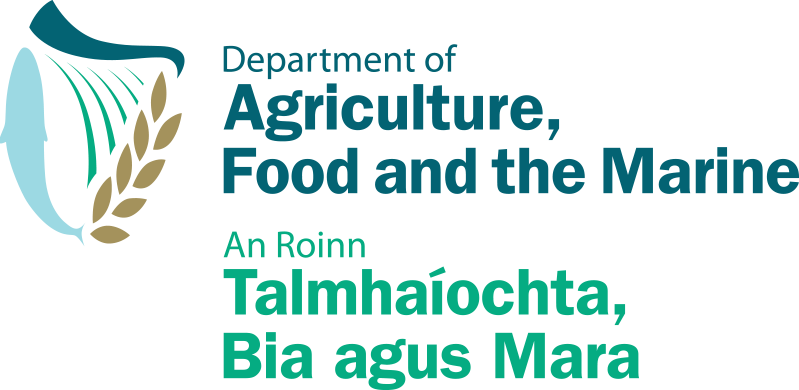 PARENT & CHILD LOOK A LIKELiam & Milo ButlerAisling & Sadhbh HarteEimer Murphy & Zoe HickeyMOST GLAMEROUS GRANNY:  Mae Canning, ClooneBEST DRESSED LADY   Martina Lynch, AnnaduffBEST DRESSED GENT:  Pat Boylan